Про затвердження типових завдань, ключових показників результативності, ефективності та якості службової діяльності державних службовців, які займають посади керівників центральних органів виконавчої влади, на 2018 рікВідповідно до пункту 15 Типового порядку проведення оцінювання результатів службової діяльності державних службовців, затвердженого постановою Кабінету Міністрів України від 23 серпня 2017 р. № 640 (Офіційний вісник України, 2017 р., № 70, ст. 2124; 2018 р., № 26, ст. 937), затвердити типові завдання, ключові показники результативності, ефективності та якості службової діяльності державних службовців, які займають посади керівників центральних органів виконавчої влади, на 2018 рік, що додаються.ТИПОВІ ЗАВДАННЯ, 
ключові показники результативності, ефективності та якості службової діяльності державних службовців, які займають посади керівників центральних органів виконавчої влади, на 2018 рікПублікації документаУрядовий кур'єр від 14.04.2018 — № 72Офіційний вісник України від 27.04.2018 — 2018 р., № 33, стор. 90, стаття 1168, код акта 89907/2018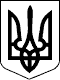 КАБІНЕТ МІНІСТРІВ УКРАЇНИ 
РОЗПОРЯДЖЕННЯвід 11 квітня 2018 р. № 238-р 
КиївПрем'єр-міністр УкраїниВ.ГРОЙСМАНІнд. 81ЗАТВЕРДЖЕНО 
розпорядженням Кабінету Міністрів України 
від 11 квітня 2018 р. № 238-рПорядковий номерНайменування завданняНайменування завданняКлючові показники результативності, 
ефективності та якостіСтрок виконання1.Ефективна організація роботи апарату центрального органу виконавчої владиЕфективна організація роботи апарату центрального органу виконавчої влади1) проведено обстеження 
IT-систем центрального органу виконавчої влади, за результатами якого складено план заходів з розвитку IT-інфраструктури центрального органу виконавчої влади 
2) запроваджено систему внутрішнього електронного документообігу центрального органу виконавчої влади та підключено її до системи електронної взаємодії органів виконавчої влади 
3) підвищено рівень прозорості та підзвітності в управлінні державними фінансами в межах компетенції центрального органу виконавчої влади (впровадження елементів стратегічного та середньострокового бюджетного планування, підвищення рівня управлінської підзвітності та ефективності внутрішнього контролю та аудиту (затверджено план заходів, за результатами виконання підготовлено аналітичну записку відповідному члену Уряду) тощо) 
4) проведено внутрішнє обстеження за напрямом оцінки якості надання адміністративних послуг та виконання контрольно-наглядових функцій (за наявності)жовтень2.Забезпечення управління персоналомЗабезпечення управління персоналом1) конкурси на зайняття посад державної служби проведено з дотриманням вимог законодавства 
2) запроваджено систему оцінювання результатів службової діяльності державних службовців відповідно до встановленого порядку 
3) забезпечено підвищення рівня професійної компетентності щонайменше 25 відсотків державних службовців центрального органу виконавчої влади відповідно до визначених потреб за професійними програмами підвищення кваліфікації, програмами тематичних постійно діючих семінарів, тематичних короткострокових семінарів, тренінгівжовтень__________ 
Примітка.__________ 
Примітка.

Міністр, який спрямовує та координує діяльність центрального органу виконавчої влади, відповідно до плану діяльності зазначеного органу та з урахуванням повноважень керівника такого органу, визначених Законом України “Про центральні органи виконавчої влади” та Положенням про такий орган, визначає додатково два завдання з ключовими показниками, яким повинен відповідати результат виконання завдання та за якими оцінюватимуться результати його службової діяльності (строк, кількість, відсоток, кількість допустимих відхилень, умови, що свідчать про якість, тощо).

Міністр, який спрямовує та координує діяльність центрального органу виконавчої влади, відповідно до плану діяльності зазначеного органу та з урахуванням повноважень керівника такого органу, визначених Законом України “Про центральні органи виконавчої влади” та Положенням про такий орган, визначає додатково два завдання з ключовими показниками, яким повинен відповідати результат виконання завдання та за якими оцінюватимуться результати його службової діяльності (строк, кількість, відсоток, кількість допустимих відхилень, умови, що свідчать про якість, тощо).

Міністр, який спрямовує та координує діяльність центрального органу виконавчої влади, відповідно до плану діяльності зазначеного органу та з урахуванням повноважень керівника такого органу, визначених Законом України “Про центральні органи виконавчої влади” та Положенням про такий орган, визначає додатково два завдання з ключовими показниками, яким повинен відповідати результат виконання завдання та за якими оцінюватимуться результати його службової діяльності (строк, кількість, відсоток, кількість допустимих відхилень, умови, що свідчать про якість, тощо).